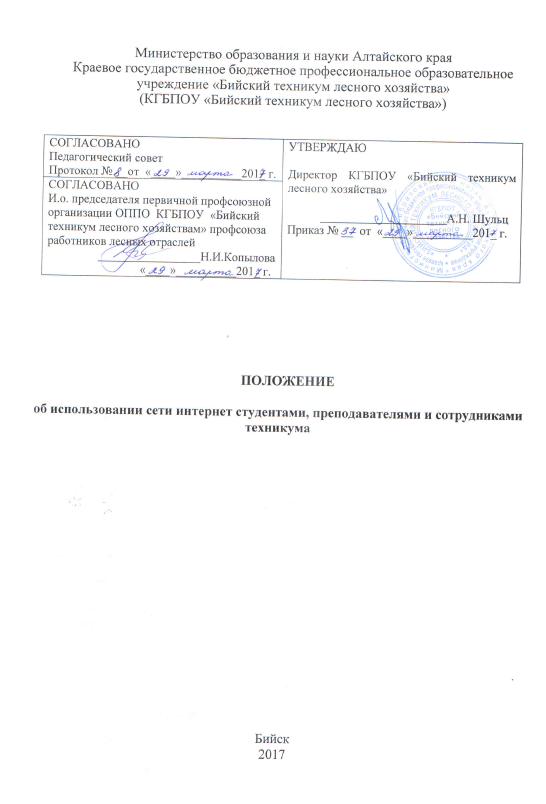 Общие положенияНастоящее Положение регулирует условия и порядок использования сети Интернет через ресурсы КГБПОУ «БТЛХ» (далее – техникума) студентами, преподавателями и сотрудниками техникума.  При подготовке настоящего Положения разработчики руководствовались законодательством Российской Федерации, целями образовательного процесса, опытом целесообразной и эффективной организации учебного процесса с использованием информационных технологий и возможностей сети Интернет, интересами обучающихся, рекомендациями профильных органов и организаций в сфере классификации ресурсов сети Интернет. Настоящее положение разработано в соответствии с Федеральным законом от 29 декабря 2012 г. № 273-ФЗ «Об образовании в Российской Федерации», Федеральным законом от 27 июля 2006 г. N 149-ФЗ «Об информации, информационных технологиях и о защите информации», Законом РФ от 21 июля 1993 г. N 5485-I «О государственной тайне», Федеральным законом от 27 июля 2006 г. N 152-ФЗ «О  персональных данных», Федеральным законом от 7 июля 2003 г. N 126-ФЗ «О связи»,  статьями 1252-1259 Гражданского кодекса Уголовного кодекса Российской Федерации и статьями 272- 274 Уголовного кодекса Российской Федерации от 13 июня 1996 г. N 63-ФЗ о преступлениях в сфере компьютерной информации.  Использование сети Интернет в техникумеИспользование сети Интернет в техникуме направлено на решение задач образовательного процесса техникума и процесса управления техникумом в соответствии с Уставом техникума. Использование сети Интернет в техникуме подчинено принципам уважения закона, авторских и смежных прав, а также иных прав, чести и достоинства других граждан и пользователей сети Интернет; соответствия образовательным целям; расширения применяемого спектра учебных и наглядных пособий; содействия гармоничному развитию личности; приобретения новых навыков, компетенций и знаний; социализации и введения личности в информационное общество. Вопросы использования возможностей сети Интернет в образовательном процессе техникума рассматриваются Методическим советом техникума по представлению научно-методического отдела и других подразделений техникума.  Ответственность за обеспечение эффективного и безопасного доступа к сети Интернет в техникуме несут непосредственно директор техникума, заместитель директора, руководители отделов и служб, начальник 	отдела научно - информационного обеспечения образовательного процесса, заведующий сектором учебно-информационных технологий и системный администратор в рамках своих служебных полномочий. Техникум предоставляет возможность бесплатного доступа к сети Интернет всем участникам образовательного процесса, ознакомившимся с настоящим положением и прошедшим регистрацию и инструктаж в секторе учебно-информационных технологий, с компьютеров, установленных на рабочих местах сотрудников, в учебных аудиториях, а также в электронном читальном зале библиотеки техникума. Использование личных мобильных устройств (ноутбуков, телефонов, планшетов и др.) для подключения к сети техникума с целью выхода Интернет запрещается.  Использование Интернет-ресурсов в образовательном процессе техникума возможно при проведении теоретических и практических занятий, при организации самостоятельной аудиторной и внеаудиторной работы студентов, воспитательного процесса, научной и учебно-исследовательской работы студентов и сотрудников, а также в процессе управления техникумом при выполнении работниками своих должностных обязанностей, работой над проектами и др..  При использовании сети Интернет во время занятий в рамках учебного плана контроль использования студентами сети Интернет осуществляет преподаватель, ведущий занятие. Для организации самостоятельной аудиторной и внеаудиторной работы преподаватель указывает Интернет-ресурсы, содержание которых не противоречит настоящему положению, контроль использования Интенет - ресурсов осуществляет лицо, материально-ответственное за компьютер, на котором осуществлен доступ в сеть Интернет. Во время организации воспитательного процесса и учебно-исследовательской работы студентов контроль использования обучающимися сети Интернет осуществляет куратор или сотрудник техникума, руководящий данной деятельностью, а в случае его отсутствия – лицо, материально-ответственное за компьютер, на котором осуществлен доступ в сеть Интернет. При использовании сети Интернет в организации научной работы преподавателей и сотрудников, а также в процессе управления техникумом контроль использования Интернет-ресурсов осуществляет непосредственно работник техникума, ведущий данную деятельность. При использовании сети Интернет в техникуме осуществляется доступ студентов исключительно к тем ресурсам сети Интернет, содержание 	которых не противоречит законодательству Российской Федерации и не является несовместимым с целями и задачами образования и воспитания студентов. Проверка указанного соответствия осуществляется сотрудниками сектора учебно-информационных технологий, а также лицами, осуществляющими  контроль использования обучающимися сети Интернет в соответствии с настоящим положением (см. п. 6). Ограничение доступа к ресурсам сети Интернет, содержание которых противоречит законодательству Российской Федерации и является несовместимым с целями и задачами образования и воспитания студентов, осуществляется системным администратором при помощи специальных технических и программных средств. В связи с частотой обновления Интернет-ресурсов, пользователи  сети Интернет в техникуме должны осознавать возможную опасность столкновения с ресурсом, содержание которого противоречит законодательству Российской Федерации и является несовместимым с целями и задачами образовательного процесса, несмотря на все принимаемые меры, т.к. любые  специальные технические и программные средства не в состоянии обеспечить полную фильтрацию содержания постоянно обновляемых Интернет-ресурсов. В случае обнаружения подобного ресурса участники процесса использования сети Интернет в техникуме обязаны немедленно прекратить доступ к ресурсу и сообщить о ресурсе с указанием его доменного адреса лицу, осуществляющему обеспечение эффективного и безопасного доступа к сети Интернет в техникуме (см.п.2.4.).  Техникум не несет ответственности за доступ к информации, содержание  которой противоречит  данному положению (см. п. 2.8.), осуществленный в зданиях техникума, в случае, если для доступа использовались личные мобильные устройства (ноутбуки, телефоны, планшеты и др.) и сети мобильных операторов. Представление  информации о техникуме в сети ИнтернетВ целях формирования открытых и общедоступных информационных ресурсов,  содержащих информацию о деятельности образовательной организации, техникум создает и размещает в сети Интернет собственный ресурс (далее – сайт).Обеспечение работоспособности, информационной и программно-технической поддержки сайта возлагается на сектор учебно-информационных технологий. В целях обеспечения актуального состояния информации,  представленной на сайте техникума, в каждом структурном подразделении приказом директора назначаются лица, ответственные за своевременность, полноту и качество информации о подразделении и/или информации, обеспечивающей функционирование  данного подразделения в соответствии с Уставом техникума и другими локальными актами. Персональные данные сотрудников и студентов техникума  могут размещаться на сайте техникума, только с  письменного согласия субъекта персональных данных в случае, если им является лицо, достигшее совершеннолетия, и письменного согласия родителей или иных законных представителей в случае,  если субъектом  персональных данных является лицо, не достигшее совершеннолетия.При получении согласия на размещение персональных данных представитель техникума обязан разъяснить возможные риски и последствия их опубликования. Техникум не несет ответственности за такие последствия, если предварительно было получено письменное согласие лица (его законного представителя) на опубликование персональных данных.  Права пользователей сети ИнтернетУчастники образовательного процесса техникума могут бесплатно пользоваться доступом к глобальным Интернет-ресурсам по разрешению лица, назначенного ответственным за организацию в техникуме работы сети Интернет и ограничению доступа.  Участники образовательного процесса техникума могут размещать информацию, отражающую различные аспекты деятельности структурных подразделений и филиалов техникума в соответствии с Уставом техникума и другими локальными актами, на сайте техникума и иных информационных ресурсах по согласованию с директором техникума, руководителями структурных подразделений. Запрещения для  пользователей сети ИнтернетПользователям, осуществляющим доступ к сети Интернет через ресурсы техникума, запрещается выполнять действия, противоречащие законодательству РФ, посещать сайты, содержание и тематика которых не допустимы для несовершеннолетних и/или нарушают законодательство Российской Федерации (порнография, эротика, пропаганда насилия, терроризма, суицида, политического и религиозного экстремизма, национальной, расовой и т.п. розни, иные ресурсы схожей направленности), распространять оскорбительную, не соответствующую действительности, порочащую других лиц информацию, угрозы.  Запрещается так же выполнять загрузку и распространение материалов, содержащих вирусы или другие компьютерные коды, файлы, программы, предназначенные для нарушения, уничтожения либо ограничения функциональности любого компьютерного или телекоммуникационного оборудования, также программ, для осуществления несанкционированного доступа. Запрещается передача и распространение серийных номеров к коммерческим программным продуктам и программ для их генерации, логинов, паролей и прочих средств для получения несанкционированного доступа к платным ресурсам в сети Интернет, а также размещения ссылок на вышеуказанную информацию. Запрещается загружать и запускать исполняемые либо иные файлы без предварительной проверки на наличие вирусов установленным антивирусным пакетом.  Запрещается передавать информацию, представляющую коммерческую, служебную или государственную тайну, распространять информацию, порочащую честь и достоинство граждан.  Запрещается устанавливать на компьютерах дополнительное программное обеспечение, как полученное в Интернете, так и любое другое без специального разрешения системного администратора.  Запрещается изменять конфигурацию компьютеров, в том числе менять системные и сетевые настройки компьютера и всех программ, установленных на нем.  Запрещается осуществлять действия, направленные на "взлом" любых компьютеров, находящихся как в сети техникума, так и за её пределами.  Запрещается использовать возможности подключения к сети Интернет техникума для пересылки и записи непристойной, клеветнической, оскорбительной, угрожающей и порнографической продукции, материалов и информации, для массовой рассылки.  Запрещается осуществлять любые сделки через Интернет. Обязанности лица, осуществляющего контроль использования сети ИнтернетЛицо, осуществляющее контроль использования сети Интернет, наблюдает за использованием компьютера и сети Интернет пользователями, запрещает дальнейшую работу в сети Интернет в случае нарушения пользователем настоящего положения и иных нормативных документов,  принимает меры по пресечению обращений к ресурсам, не имеющим отношения к образовательному и сообщает  о  данном ресурсе с указанием его доменного адреса лицу, осуществляющему обеспечение эффективного и безопасного доступа к сети Интернет в техникуме (см.п.2.4.). Лицо, материально-ответственное за компьютер, с которого осуществляется доступ других сотрудников и студентов техникума в сеть Интернет, обязано вести журнала регистрации использования сети Интернет  на данном компьютере. Преподаватель, использующий сеть Интернет при проведении занятий в рамках учебного плана, а также при проведении воспитательной работы и управлении самостоятельной внеаудиторной работой студентов, предварительно должен открыть, просмотреть отобранные для  работы Интернет-ресурсы и провести визуальный анализ представленной информации. В случае, если данная информация соответствует  данному положению, провести проверку доменного имени данного ресурса в Едином реестре  доменных имен, позволяющем идентифицировать сайты в сети Интернет, содержащие информацию, распространение которой запрещено в Российской Федерации. В случае, если доменное имя соответствует Интернет-ресурсу, не  содержащему информацию, противоречащую данному положению, сообщить об использовании данного ресурса в образовательном процессе сотруднику сектора учебно-информационных технологий. Сотрудник сектора учебно-информационных технологий после сообщения лица, осуществляющего контроль использования сети Интернет, обязан  принять меры для ограничения доступа к ресурсам, противоречащим данному положению, и обеспечения доступа к ресурсам, используемых в образовательном процессе